Department of Human Resources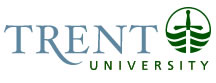 OPSEU Job DescriptionJob Title: 	Logistics Coordinator				Job Number: 	SB-020							NOC: 	1511Band:	5Department: 	Finance Department					Supervisor Title: 	Manager, Print & Retail Services		Last Reviewed:	October 22, 2019		Job PurposeCoordinate the centralized receiving for the University.  Receive all incoming shipments, redirect when necessary, accept and input chemical deliveries into chemical inventory database.  Prepare outgoing shipments.  Liaison with Facilities Management and Science Facilities regarding the management of deliveries and shipments of large items (equipment and materials).  Work closely with Purchasing to adhere to Broader Public Sector procurement directives including but not limited to compliance, internal controls and transparency.Key ActivitiesResponsible for processing and tracking inbound and outbound shipments (courier/Canada Post/printshop) daily using both Colleague and UPS tracking system Record inbound courier and Canada Post packagesReceive or redirect freight for the University Inspect and verify shipments against Purchase Order using ColleagueProcess and enter into inventory chemicals (excluding bulk), using HECMET platform.Act as point of contact regarding items being shipped or received for the University.Process outgoing courier shipments both domestic and international. When requested or necessary, advise consignees when shipments have been received, particularly those frozen and perishable. Upon request supply information such as, shipping rates, expediting advice, arrival times, etc. Follow the legislated requirements pertaining to the transportation of dangerous goods.Education Grade 12 with previous experience in receiving, storage and distribution of supplies or an equivalent combination of education and work experienceExperience RequiredAt least 3 years of experience in materials management, logistics or shipping/receiving Valid driver’s licence.Specific knowledge of regulations pertaining to shipping receiving both international and domestic and customs clearance.General knowledge of record keeping techniques. General knowledge of delivery techniques.Ability and judgement to handle sensitive data with complete confidentiality.Ability to handle hazardous goods, chemicals and perishable goods according to health and safety regulations and governmental legislation.Effective communication skills.Computer literacyDemonstrated ability to work independently.Must be physically capable of routinely lifting/handling heavy mail, parcels and other materials.CommunicationExcellent customer service and quality control skillsGood oral and written communication skillsInternal:Staff - requesting information and dropping off or picking up shipmentsFaculty - requesting information and dropping off or picking up shipmentsStudents - requesting information and dropping off and picking up mailContact can be confrontational due to misplaced or mis-delivered mailExternal:CouriersTruckersContractorsOthers - asking directionsMotor/ Sensory SkillsDexterity and Co-ordination Able to use hand held scannerOperate computer and keyboardingLabelling of chemical shipmentsPrepare manifests and shipping documentsVisual/touch/smell Inspection of packagesHandling of shipmentsHandling of chemicalsEffortMental:Sustained attentionReceiving and pairing with purchase ordersChemical handling and labellingEntering information into inventoryRespecting policies and procedures regarding the chemicals and handling of them.Time managementOrganizational skillsMaintaining precision, accuracy and neatness.Physical:Walking - Loading delivery truck, receiving merchandise, moving boxes.Standing - Loading delivery truck, receiving merchandise, moving boxesBending/lifting/carrying/pushing/pulling/extending/reaching - Loading delivery truck, merchandise, and moving boxesWorking ConditionsPhysical:Confined SpaceOdorsExtremes of cold (December - March)Dusty/Dirty conditionsLightingPsychological:Time Pressure InterruptionsNo control over work paceMonotony and RepetitionIsolation